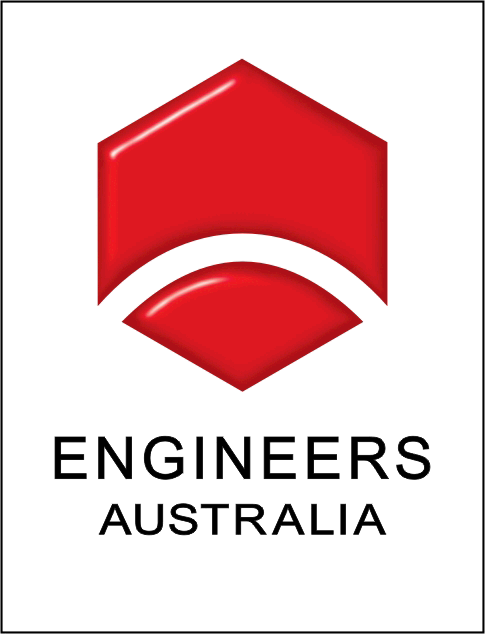                           MINING ELECTRICAL AND MINING MECHANICAL                                                 ENGINEERING SOCIETY.                                      An Engineers  Technical Society BRANCH ABN 13 772 583 769Postal Address:      BOOLAROO   N.S.W.      2284Hon. Secretary:  Robert McKenzie.    Phone: 02 49505085 : 0419 626 995    Email: robert.mckenzie1@bigpond.comHon. President: Peter WhippTo all:  Mining Managers, Industry Supply Managers,  Senior Electrical Engineers, Senior Mechanical Engineers.Subject:         ALBERT WEEKS AWARD             Albert Weeks was an icon of the mining industry and a renowned supporter of and mentor to trainees and apprentices. MEMMES in conjunction with National Personnel Group is establishing an Industry Award in recognition of Albert Weeks services to the Mining Industry.The winner will be awarded a cash prize and a plaque. The award  is open to all  electrical and mechanical apprentices and trainees of the mining and support industries. Entries should be submitted in one of the four categories as listed on the attached application form by 31st July 2007.All entrants will be contacted and interviewed.  Finalists in each of the four categories will be notified and will be required to give a presentation on their subject at the MEMMES Annual Meeting on 20th November 2007 at Speers Point RSL.          The winner will be announced at the conclusion of the meeting.Please support this as it is an opportunity to recognize and encourage the up and coming engineers and trades people of tomorrow.Yours faithfully,Peter WhippHon President.MEMMESAlbert Weeks : -	1937 – 2006 	Albert first joined our industry in June 1965 when he started as an Electrical Sales Engineer with a company called Electric Control and Engineering, which at the time was the premier electrical manufacturing company in .  ECE’s Parent company eventually failed and ECE was broken up and Albert stayed with the section that became Cablemakers Accessories Division, eventually becoming manager of the Carrington factory in 1970. He mentioned on various occasions that he would like to own the company and he did in fact offer to buy it but CMA refused.  There is some irony there.  	In 1980 Albert and Trevor Mansfield left CMA to start a new company called A.T Flameproof and the other electrical manufacturers soon had to recognise them as effective successful opposition.  ATF very quickly grew to become a major player in the electrical manufacturing side of our industry, so much so that eventually CMA, by then called MM Cables, bought ATF, in 1991.  There is the rest of the irony.  They wouldn’t sell CMA Accessories to him so he sold ATF to them.  	He then started his own company called Systems Approvals issuing approvals for electrical flameproof and I.S. equipment for the mining industry as an Electrical Approved Assessing Authority, one of only 3 in NSW.  This company also traded very successfully for about 9 years, mainly because of Albert’s knowledge and expertise as well as his excellent reputation.	He then joined National Personnel Group (NPG) as a partner and continued his association with the Mining Industry as a trainer to engineers and trades people in Mining and associated Industries in ,  and 	Albert was also an active member of Australian Standards, working on many committees over the years.  Most people would not be aware of the way that our Australian Standards are developed.  The Committee Members attend numerous meetings, held at various venues around  where they discuss and write the details of the Standards, a task that can be very tedious at times but is also very important to our industry and in fact to  as a whole.  He was a member of Standards continuously for some 25 years, being on many mining related committees, some as Committee Chairman.                          His associates at CMA encouraged him to become a member of AMEMME / IMEMME / MEMMES, (a Society within Engineers Australia) and he was in fact a committee member for most of these 40 years, .He was President, Convention Coordinator on at least 3 occasions, Secretary and was foundation Secretary of MEMMES a position he held until he passed away in 2006, 	Albert was awarded Life Membership of the Society in 2003.ALBERT WEEKS AWARDScope:	Encourage and reward the apprentice/trainees associated with the mining industry for their efforts in improving the industry.Participants: The award is limited to apprentices/trainees of mining companies and manufacturers/suppliers to the mining industry.Award categories: The areas of achievement are divided into 4 categories:		Safety		Innovation		Academic achievementProcess/procedure to benefit the industryProcess: Applicants to complete the nomination form (in conjunction with employer)	Applications will be divided into categories	Panel will interview applicants (phone, face to face)	Panel will select the winner of each category	Panel will then select the Award winner from the 4 category winnersPresentation:All category winners will be required to do a presentation of their subject at the MEMMES Annual Meeting on 20th November 2007 at Speers Point RSL.The winner will be announced at the conclusion of the meeting and receive the award Award:The winner will receive a plaque and a monetary award for their achievementClosing Date:Applications to be received by: 31st. JULY 2007Please send to :The Secretary MEMMES:BOOLAROO. NSW  2284Ph:  0249505085Email: robert.mckenzie1@bigpond.comALBERT WEEKS AWARDAPPLICATION FORMDescription of subject: (please attach to this document)This should include:Why you were involved in the subject?		What advantage the mining industry will gain from your subject?		Where to after this?		Is assistance required to further the subject?Who assisted in completing the subject?Supporting documentation.Is a practical demonstration required:	…………………….Signature:		…………………………………………………………Employees Signature:	…………………………………………………	Date:			………………Please return to:The Secretary MEMMES:BOOLAROO. NSW  2284Ph: 02 49 505085 Email: robert.mckenzie1@bigpond.comNAMEDOBADDRESSPHONE NoEMAILEMPLOYEREMPLOYER ADDRESSEMPLOYED ASNOMINATED CATEGORYSUBJECT TITLE